《计算机建筑绘图》在线考试（开卷）试题注意事项：1、本试卷含考题1道，共100分；2、请利用天正建筑软件绘制建筑施工图，并保存；3、请通过在线考试模块上传绘制完成的建筑施工图(dwg文件)，完成该课程考核；4、抄袭、雷同作业一律按零分处理。1、绘图题：利用天正建筑软件绘制一层平面图，如下图所示，并在图纸的标题栏的设计或制图处写上姓名学号。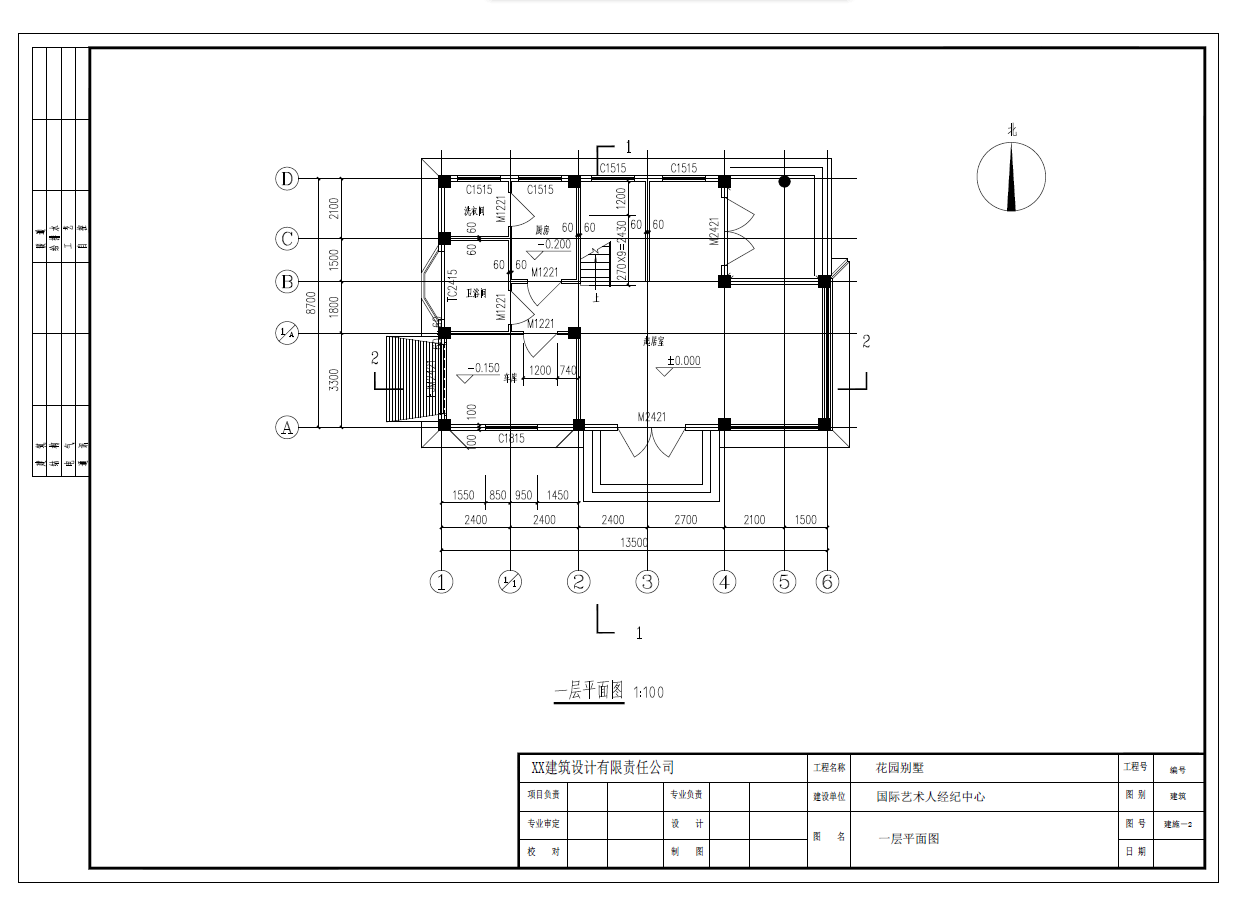 